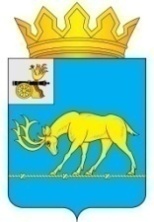 АДМИНИСТРАЦИЯ МУНИЦИПАЛЬНОГО ОБРАЗОВАНИЯ«ТЕМКИНСКИЙ РАЙОН» СМОЛЕНСКОЙ ОБЛАСТИПОСТАНОВЛЕНИЕот  30.12.2015 № 481                                                                                           с. ТемкиноОб утверждении Административного регламента Администрации муниципального образования «Темкинский район» Смоленской области по предоставлению муниципальной услуги «Обеспечение условий для развития на территории муниципального образования физической культуры и массового спорта, организации и проведения официальных физкультурно-оздоровительных и спортивных мероприятий»В соответствии с Уставом муниципального образования «Темкинский район» Смоленской области, в целях создания условий для развития массовых и индивидуальных форм физкультурно-оздоровительной и спортивной работы в учреждениях, предприятиях,  организациях независимо от их организационно-правовых форм и форм собственности, создания условий для удовлетворения потребностей населения муниципального района  в занятиях физкультурой и спортом,Администрация муниципального образования «Темкинский район» Смоленской области п о с т а н о в л я е т:1. Утвердить Административный регламент Администрации муниципального образования «Темкинский район» Смоленской области по предоставлению муниципальной услуги «Обеспечение условий для развития на территории муниципального образования физической культуры и массового спорта, организации и проведения официальных физкультурно-оздоровительных и спортивных мероприятий», согласно приложению.2. Отделу по культуре, спорту и молодежной политике  Администрации (Е.В.Колосовой) обеспечить исполнение Административного регламента.3. Постановление Администрации муниципального образования «Темкинский район» Смоленской области от 19.12.2011 №600 «Об утверждении Административного регламента Администрации муниципального образования «Темкинский район» Смоленской области по предоставлению муниципальной услуги «Обеспечение условий для развития на территории муниципального образования физической культуры и массового спорта, организации и проведения официальных физкультурно-оздоровительных и спортивных мероприятий», считать утратившим силу.4. Начальнику отдела по культуре, спорту и молодежной политике Администрации муниципального образования «Темкинский район» Смоленской области Колосовой Е.В. разместить постановление на официальном Интернет сайте  Администрации муниципального образования «Темкинский район» Смоленской области.5. Контроль за исполнением настоящего постановления возложить на заместителя Главы муниципального образования «Темкинский район» Смоленской области В.С. Касмачову.Глава муниципального образования«Темкинский район» Смоленской области                                            Р.В.Журавлев 